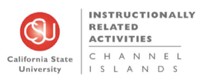 IRA Committee Meeting Agenda Tuesday, April 9, 2019 — 8:00-9:00AMProvost’s Conference Room BTW#2185Meeting Objective: Concluding discussions and voting on Category-III proposals.  Review of Category-III proposalsIRA#1184 SACNAS Conference – discuss faculty response to committee questionsReview and discussion on last week’s UNIV 392 comments from A. Grove; IRA# 1178,1151,1186, and 1148 Review and discussion on remaining Category-III proposals Other business and meeting adjournment